ΠΡΟΫΠΟΛΟΓΙΣΜΟΣ ΠΡΟΣΦΟΡΑΣΟΜΑΔΑ Α. ΠΡΟΜΗΘΕΙΑ ΓΡΑΦΙΚΗΣ ΥΛΗΣ ΚΑΙ ΛΟΙΠΩΝ ΥΛΙΚΩΝ ΓΡΑΦΕΙΟΥ…………………………   …/…/2019Ο  ΠΡΟΣΦΕΡΩΝ(υπογραφή και σφραγίδα)ΠΡΟΫΠΟΛΟΓΙΣΜΟΣ ΠΡΟΣΦΟΡΑΣΟΜΑΔΑ Β. ΠΡΟΜΗΘΕΙΑ ΦΩΤΟΤΥΠΙΚΟΥ ΥΛΙΚΟΥ…………………………   …/…/2019Ο  ΠΡΟΣΦΕΡΩΝ(υπογραφή και σφραγίδα)ΠΡΟΫΠΟΛΟΓΙΣΜΟΣ ΠΡΟΣΦΟΡΑΣΟΜΑΔΑ Γ. ΠΡΟΜΗΘΕΙΑ ΕΝΤΥΠΩΝ ΚΑΙ ΥΛΙΚΩΝ ΜΗΧΑΝΟΓΡΑΦΗΣΗΣ ΚΑΙ ΠΟΛΛΑΠΛΩΝ ΕΚΤΥΠΩΣΕΩΝ…………………………   …/…/2019Ο  ΠΡΟΣΦΕΡΩΝ(υπογραφή και σφραγίδα)ΕΛΛΗΝΙΚΗ ΔΗΜΟΚΡΑΤΙΑΠΕΡΙΦΕΡΕΙΑΚΗ ΕΝΟΤΗΤΑ ΦΘΙΩΤΙΔΑΣΔΗΜΟΣ ΑΜΦΙΚΛΕΙΑΣ-ΕΛΑΤΕΙΑΣ                  ΔΗΜΟΣ ΑΜΦΙΚΛΕΙΑΣ-ΕΛΑΤΕΙΑΣ : ΠΡΟΜΗΘΕΙΑ ΓΡΑΦΙΚΗΣ ΥΛΗΣ ΚΑΙ ΛΟΙΠΑ ΥΛΙΚΑ ΓΡΑΦΕΙΟΥ/ ΦΩΤΟΤΥΠΙΚΟΥ ΥΛΙΚΟΥ/ ΕΝΤΥΠΩΝ ΚΑΙ ΥΛΙΚΩΝ ΜΗΧΑΝΟΓΡΑΦΗΣΗΣ ΚΑΙ ΠΟΛΛΑΠΛΩΝ ΕΚΤΥΠΩΣΕΩΝ ΠΡ/ΣΜΟΣ (ΜΕ Φ.Π.Α.): 33.257,33 €     ΑΡ. ΠΡΩΤ. ΜΕΛΕΤΗΣ:2680  /1-04-2019Α/ΑΠΕΡΙΓΡΑΦΗΜΟΝΑΔΑ ΜΕΤΡΗΣΗΣΠΟΣΟΤΗΤΑΤΙΜΗΔΑΠΑΝΗ1Ανταλλακτικά συρραπτικού (συρράματα) No 126 συσκευασία των 1000 τεμ.ΚΟΥΤΑΚΙ2002Ανταλλακτικά συρραπτικού (συρράματα) 23/xx συσκευασία  των 1000 τεμ.ΚΟΥΤΑΚΙ1003Ανταλλακτικά συρραπτικού (συρράματα) No 128 συσκευασία των 1000 τεμ.ΚΟΥΤΑΚΙ1004Ανταλλακτικά συρραπτικού (συρράματα) No 10 συσκευασία  των 1000 τεμ.ΚΟΥΤΑΚΙ1005Ανταλλακτικά συρραπτικού (συρράματα) 64/2000 συσκευασία  των 1000 τεμ.ΚΟΥΤΑΚΙ1006Αποσυρραπτικό κανονικού μεγέθους "τανάλια"TEMAXIA57Αποσυρραπτικό μικρού μεγέθους ''καβουράκι''  TEMAXIA108Αρχειοθήκες κοφτά κουτιά πλαστικοποιημένα με πλάτος ράχης 4cmΤΕΜΑΧΙΑ209Αρχειοθήκες κοφτά κουτιά χάρτινα με πλάτος ράχης 8cmΤΕΜΑΧΙΑ3010Ατζέντα τηλεφώνων των 50 φύλλων, με σκληρό εξώφυλλοΤΕΜΑΧΙΑ2011Αυτοκόλλητα χαρτάκια σημειώσεων Διάφορα χρώματα 76 Χ 76mmΠΑΚΕΤΟ20012Αυτοκόλλητες ετικέτες λευκές διάφορα μεγέθη συσκευασία 40 φ.ΠΑΚΕΤΟ5013Αυτοκόλλητες ετικέτες λευκές μεγέθους Α4 συσκευασία 100 φ.ΚΟΥΤΙ1514Αυτοκόλλητες ετικέτες CD-R των 100 φύλλωνΚΟΥΤΙ2015Βάσεις ημερολογίου γραφείου μεταλλικέςTEMAXIA1016Βάσεις κύβους για χαρτάκια σημειώσεων (πλαστικές)TEMAXIA1017Βάσεις σελοτεϊπ μεγάλες πλαστικές TEMAXIA1018Βάσεις σελοτεϊπ μικρές πλαστικέςTEMAXIA1019Γομολάστιχα για μολύβι λευκήTEMAXIA3020Γομολάστιχα για στυλό (μπλε-κόκκινο)TEMAXIA3021Διακορευτής μεγάλος 2 οπών 1.6mm  TEMAXIA1022Διακορευτής μεγάλος επιτραπέζιος 2 οπών  3.5mm  TEMAXIA1023Διαφάνειες Α4 διάτρητες για κλασσέρ 100 τεμ.ΔΕΣΜΙΔΑ5024Διαφάνειες Α4 σελίδες ανοιχτές γωνία 100 τεμ.ΔΕΣΜΙΔΑ2025Διαφανής φάκελος Α4 με κουμπίTEMAXIA3026Διαχωριστικά θεμάτων Α4 10 Χρωμάτων πλαστικόΣΕΤ5027Διαχωριστικά θεμάτων Α4 Ελληνικούς χαρ/ρες Α - Ω πλαστικόTEMAXIA4028DVD-R 10 τεμ.ΠΑΚΕΤΑ3029CD-R συσκευασία 50 τεμ. τύπου Cake BoxΠΑΚΕΤΑ430Ημερήσιο ημερολόγιο (βιβλίο) σταχωμένο 18 Χ 25 cmTEMAXIA2031Ημερήσιο ημερολόγιο βιβλίο μεγέθους Α5ΤΕΜΑΧΙΑ132Ημερολόγια γραφείων (ημεροδείκτες)TEMAXIA10033Θήκη ταξινόμησης εγγράφων επιτραπέζια πλαστικήΤΕΜΑΧΙΑ5034Καρμπόν μπλε Α4 χάρτινο πακέτο των 100ΚΟΥΤΙ1035Καρφίτσες ατσάλινες Ευρωπαϊκές μικρέςTEMAXIA836Κλασέρ γραφείου πλαστικό 4,8/20,32,34TEMAXIA70037Κλασέρ γραφείου πλαστικό 4,8/20,32,34 χάρτινο (σύννεφο)  TEMAXIA70038Κλιπ Double (μπλίντερ) Νο1  19mm ή αντίστοιχοΚΟΥΤΙ12039Κλιπ Double (μπλίντερ) Νο2  25mm ή αντίστοιχοΚΟΥΤΙ6040Κλιπ Double (μπλίντερ) Νο3  32mm ή αντίστοιχοΚΟΥΤΙ4041Κλιπ Double (μπλίντερ) Νο4  41mm ή αντίστοιχοΚΟΥΤΙ2042Κλιπ Double (μπλίντερ) Νο5  51mm ή αντίστοιχοΚΟΥΤΙ6043Κόλλα Stic Blue 8,2gr τύπου UHUTEMAXIA4044Κόλλα ρευστή σε σωληνάριο 20grTEMAXIA4045Κοπίδια μεγάλαTEMAXIA1046Κουτιά χάρτινα Νο4, Νο7, Νο10 αρχειοθέτησης TEMAXIA40047Κουτιά πλαστικά Νο4, Νο8 αρχειοθέτησης TEMAXIA10048Κουτιά Fiber Κ3,Κ5,Κ8 με λάστιχοTEMAXIA20049Λαστιχάκια χοντρά μεγάλα ΚΙΛΑ550Λαστιχάκια ψιλά μεγάλαΚΙΛΑ551Μαρκαδόροι ανεξίτηλοι πάχος μύτης 1-2 mm, ματ βαφή για διαφάνειες, cd όλα τα χρώματαTEMAXIA3052Μαρκαδόροι διαγράμμισης φωσφοριζέ όλα τα χρώματαΤΕΜΑΧΙΑ10053Μελάνι για ταμπόν σφραγίδας 30ml ΜπλεTEMAXIA6054Μεταλλική ξύστρα μολυβιούTEMAXIA1055Ξύλινη ξύστρα μολυβιούTEMAXIA356Ξύλινα μολύβια σκληρότητας HB (τύπου Faber Castell)TEMAXIA10057Μηχανικά μολύβια  0,3 0,5-0,7-1,0 mm μεταλλικό στέλεχοςTEMAXIA2058Μπαταρίες Alkaline 1,5V ΑΑΑ,ΑΑ συσκευασία 4 τεμ.ΤΕΜΑΧΙΑ4059Διορθωτικό σε ρόλερ 4,2mm Χ 12 m ή αντίστοιχοTEMAXIA20060Διορθωτικό υγρό σετ 2 τεμαχίων (1 Διορθωτικό & 1 διαλυτικό) ή αντίστοιχοTEMAXIA10061Μύτες για μηχανικά μολύβια 0,3 0,5-0,7-1,0 mmΚΟΥΤΙ2062Ντοσιέ πλαστικά με έλασμα Διάφορα χρώματαTEMAXIA100063Σελοτεϊπ απλό μεσαίο 15 mm X 33 m συσκευασία 10 τεμ.TEMAXIA10064Σελοτεϊπ μηχανικών Magic Scotch 19 mm X 33 mΤΕΜΑΧΙΑ5065Στυλό απλό διαφανές στέλεχος (μπλε, κόκκινο, μαύρο, πράσινο) με καπάκι, τύπου Pilot BPS - GPTEMAXIA100066Στυλό διαρκείας λεπτή μακριά μεταλλική μύτη μαλακή γραφή, με καπάκιTEMAXIA50067Στυλό υγρής μελάνης ελαστική λαβή, γραφής 05  07 10 (μπλε, μαύρο, κόκκινο) με καπάκιTEMAXIA20068Στυλό μελάνης gel με κουμπί, ελαστική λαβή, γραφής 05  07 (μπλε, μαύρο, κόκκινο) με κουμπίTEMAXIA20069Στυλό με μεταλλική μπίλια, κουμπί (μπλε, κόκκινο, μαύρο)ΤΕΜΑΧΙΑ3570Στυλό Ball Pen καπάκι γραφής 07 (μπλε, κόκκινο, μαύρο)TEMAXIA571Συνδετήρες μεταλλικοί Νο 2 25mmΚΟΥΤΑΚΙ15072Συνδετήρες μεταλλικοί Νο 3 28mmΚΟΥΤΑΚΙ15073Συνδετήρες μεταλλικοί Νο 4 33mmΚΟΥΤΑΚΙ15074Συνδετήρες μεταλλικοί Νο 5 50mmΚΟΥΤΑΚΙ8075Συνδετήρες μεταλλικοί Νο 7 78mmΚΟΥΤΑΚΙ576Συρραπτικό μεγάλο 126 τύπου RapescoTEMAXIA577Συρραπτικό μεσαίο 64 ή Νο10 τύπου Parva 64 - JollyTEMAXIA1578Ταμπόν σφραγίδας μεγάλο Νο 1 μπλε τύπου HuhuaTEMAXIA3079Ταμπόν σφραγίδας μικρό No 3 μπλε τύπου HuhuaTEMAXIA4080Τετράδιο σπιράλ Α4 των 50 φύλλωνTEMAXIA2081Φάκελοι αλληλογραφίας με αεροκυψέλες Νο1 ΑTEMAXIA4082Φάκελοι αλληλογραφίας με αεροκυψέλες Νο2 ΒTEMAXIA4083Φάκελοι αλληλογραφίας με αεροκυψέλες Νο4 DTEMAXIA4084Φάκελοι αλληλογραφίας με αεροκυψέλες Νο6 FTEMAXIA4085Φάκελοι αλληλογραφίας με αεροκυψέλες Νο8 HTEMAXIA4086Φάκελοι αλληλογραφίας με αεροκυψέλες Νο10 KTEMAXIA4087Φάκελοι με κορδόνια μπλε  25 Χ 35 cmTEMAXIA60088Φάκελοι με κορδόνια μπλε 30 Χ 40 cmTEMAXIA60089Φάκελοι τύπου Prespan με αυτιά και λάστιχο μεγέθους Α4TEMAXIA60090Φάκελοι χάρτινοι Α4 χωρίς λάστιχο με αυτιά Μανίλλα 26,5 X 35 cmTEMAXIA60091Φάκελοι χάρτινοι απλοί με έλασμαTEMAXIA60092Χάρακας μεταλλικός 50 cmTEMAXIA293Χάρακας πλαστικός 30 cmTEMAXIA1094Χάρακας πλαστικός 50 cmTEMAXIA1095Χαρτάκια σημειώσεων λευκά για κύβο πακέτο των 500 τεμ.ΠΑΚΕΤΟ25096Χαρτοταινίες ταμειακών μηχανών 57/60 60 τεμ.ΚΟΥΤΙ2097Ψαλίδι μεγάλοTEMAXIA598Ψαλίδι μικρόTEMAXIA1599Σφραγίδες στρογγυλές ξύλινεςTEMAXIA20100Σφραγίδες δύο γραμμών αυτομελανούμενεςΤΕΜΑΧΙΑ20101Σφραγίδες τριών γραμμών αυτομελανούμενεςTEMAXIA80102Σφραγίδες τεσσάρων γραμμών αυτομελανούμενεςΤΕΜΑΧΙΑ20103Σφραγιδοστάτες 8 θέσεωνTEMAXIA5104Μολυβοθήκες μεταλλικέςTEMAXIA10105Βιβλίο πρωτόκολλο Αλληλογραφίας 300Φ 25Χ35ΤΕΜΑΧΙΑ3106Βιβλίο πρωτόκολλο Αλληλογραφίας 400Φ 25Χ35ΤΕΜΑΧΙΑ3107Βιβλίο πρωτόκολλο Αλληλογραφίας 500Φ 25Χ35ΤΕΜΑΧΙΑ5108Βιβλία πρακτικών 100 φύλλων με σκληρό εξώφυλλοΤΕΜΑΧΙΑ5109Κρεμαστοί φάκελοι μεταλλικοί Α4 Διάφορα χρώματα σε συσκευασία 25 τεμ.ΤΕΜΑΧΙΑ120110Σελιδοδείκτες πλαστικοί 25,4mm X43,2mm Διάφορα χρώματα 50 φ. τύπου Post-itΤΕΜΑΧΙΑ200111Σελιδοδείκτες αυτοκόλλητοι 12mm X44mm σε συσκευασία 5 χρωμάτων Χ 25 φ.ΤΕΜΑΧΙΑ200112Ανταλλακτικά για μελάνι σφραγίδας S1824ΤΕΜΑΧΙΑ10113Ανταλλακτικά για μελάνι σφραγίδας S830ΤΕΜΑΧΙΑ10114Ανταλλακτικά για μελάνι σφραγίδας S4911ΤΕΜΑΧΙΑ10115Επιστημονική ΑριθμομηχανήΤΕΜΑΧΙΑ 3116Κόλλα School white glue 100ml σε μαλακό μπουκάλι τύπου Giotto vinilikΤΕΜΑΧΙΑ150117Κόλλα twist & glue παντοκολλητής γενικής χρήσης 35ml σε μαλακό μπουκάλι τύπου UHUΤΕΜΑΧΙΑ60118Μπαταρίες στρογγυλές Lithium CR2032 3V σε συσκευασία 2-4 τεμ.ΤΕΜΑΧΙΑ6119Βιβλίο παρουσίας προσωπικού 100φ. ΤΕΜΑΧΙΑ6120Βιβλίο ελέγχου συσσιτούντων παιδικού σταθμού 100 φ. 25Χ35ΤΕΜΑΧΙΑ3121Βιβλίο υλικού παιδικού σταθμού 25Χ35 200 φ. ΤΕΜΑΧΙΑ3122Βιβλίο μητρώο νηπίων παιδικού σταθμού 29Χ43 100 φ. ΤΕΜΑΧΙΑ3123Βιβλίο Φυλλάδα ριγέ Α4 100 φ. τύπου Typotrust ΤΕΜΑΧΙΑ3124Βιβλίο εξαγωγής παιδικού σταθμού 17Χ25 50Χ2 φ.ΤΕΜΑΧΙΑ9125Βιβλίο εισαγωγής παιδικού σταθμού 17Χ25 50Χ2 φ.ΤΕΜΑΧΙΑ6126Αυτοκόλλητα Διπλής Όψης σε συσκευασία 80 τεμ. τύπου UHU PATAFIX ΤΕΜΑΧΙΑ10127Διπλόκαρφα NO3 19mm σε συσκευασία 100 τεμ.ΤΕΜΑΧΙΑ12128Διπλόκαρφα NO4 25mm σε συσκευασία 100 τεμ.ΤΕΜΑΧΙΑ12129Βιβλιοστάτης μεταλλικόςΤΕΜΑΧΙΑ6130Διορθωτικό Blanco Paint τύπου PelikanΤΕΜΑΧΙΑ12131Δίφυλλα Πλαστικοποιητή 250 micro χοντρά Α4 σε συσκευασία 100 τεμ.ΤΕΜΑΧΙΑ9132Δίφυλλα Πλαστικοποιητή 250 micro χοντρά Α3 σε συσκευασία 100 τεμ.ΤΕΜΑΧΙΑ9133Φωτογραφικό χαρτί A4 Glossy 100 φ. inkjet ΤΕΜΑΧΙΑ9134Βιβλίο ημερήσιας λειτουργίας νηπιαγωγείου 21X29 A4 50 φ.ΤΕΜΑΧΙΑ6135Μαρκαδόροι χοντροί σε συσκευασία 24 τεμ. τύπου GiottoΤΕΜΑΧΙΑ24136Μαρκαδόροι λεπτοί σε συσκευασία 24 τεμ. τύπου GiottoΤΕΜΑΧΙΑ12137Χαρτί τύπου Κανσόν 50 Χ 70 cm Διάφορα χρώματα 220 gr ΤΕΜΑΧΙΑ900138Χαρτόνια Α4  Διάφορα Χρώματα σε συσκευασία 250 φύλλων 160 grΤΕΜΑΧΙΑ45139Χαρτί κράφτ μέτρου πλάτος 100 cm (σε λευκό, μπλε και φυσικό χρώμα) 100 grΤΕΜΑΧΙΑ180140Χαρτί γκοφρέ Διάφορα Χρώματα 50 X 250 cmΤΕΜΑΧΙΑ60141Χαρτόνια διπλής όψης Διάφορα σχέδια 49,5 Χ 68 cm 300 grΤΕΜΑΧΙΑ180142Μπλοκ χαρτί γλασέ 24 Χ 35 cm 10 φ.ΤΕΜΑΧΙΑ30143Χαρτόνια ανάγλυφα Διάφορα χρώματα 50 Χ 70 220 gr ΤΕΜΑΧΙΑ60144Χαρτόνια Οντουλέ Διάφορα χρώματα 50 Χ 70 cmΤΕΜΑΧΙΑ150145Αφρώδη φύλλα Διάφορα χρώματα 30 Χ 40 cmΤΕΜΑΧΙΑ150146Ρολό Βελουτέ Διάφορα χρώματα 0,7 cm Χ 10 m ΤΕΜΑΧΙΑ30147Μπλοκ Βελουτέ 25Χ35 σε συσκευασία με 10 χρώματαΤΕΜΑΧΙΑ30148Φύλλα τσόχας Διάφορα χρώματα 20 Χ 30 cm σε συσκευασία των 10 τεμ.ΤΕΜΑΧΙΑ24149Κόλλα παντοκολλητής γενικής χρήσης 125ml τύπου UHUΤΕΜΑΧΙΑ30150Κόλλα stic blue 40 gr τύπου UHUΤΕΜΑΧΙΑ180151Μπλοκ ριζόχαρτο Α4 50 φ. 62 grΤΕΜΑΧΙΑ12152Χαρτί εκτύπωσης Creative sticker A4 σε συσκευασία 10 τεμ.ΤΕΜΑΧΙΑ12153Μπλοκ σημειώσεων με εξώφυλλο Α5 50 φ. λείο χαρτί 60 gr, ειδική κόλλα για ακέραιη αφαίρεση των σελίδωνΤΕΜΑΧΙΑ60154Φύλλα γλασέ Διάφορα χρώματα 50 Χ 70 cm ΤΕΜΑΧΙΑ60155Φωτογραφικά χαρτόνια διπλής όψης 49,5 Χ 68 εκ./300 grΤΕΜΑΧΙΑ60156Σελοφάν διάφανο χρωματιστό 70 Χ 200 cm Διάφορα χρώματα  ΤΕΜΑΧΙΑ30157Μαγνητικό Χαρτί Εκτύπωσης Α4 Inkjet σε συσκευασία 5 τεμ. ΤΕΜΑΧΙΑ6158Ψαλίδι χαρτοκοπτικής με διαφορετικά σχέδια κοψίματος 17 εκ.ΤΕΜΑΧΙΑ6159Ρολό χαρτί ζωγραφικής 50 εκ. Χ 50 μέτρα/80 grΤΕΜΑΧΙΑ12160Κιμωλίες λευκές σε συσκευασία 10 τεμ.ΤΕΜΑΧΙΑ6161Κιμωλίες χρωματιστές σε συσκευασία 10 τεμ.ΤΕΜΑΧΙΑ6162Πινέζες Διάφορα χρώματα σε συσκευασία 100 τεμ.ΤΕΜΑΧΙΑ45163Πίνακας ανακοινώσεων φελλού με υλικό πλαισίου από ξύλο 60 Χ 90 cm (Φυσικό χρώμα)ΤΕΜΑΧΙΑ5ΑΞΙΑΦΠΑ 24%ΓΕΝΙΚΟ ΣΥΝΟΛΟΕΛΛΗΝΙΚΗ ΔΗΜΟΚΡΑΤΙΑΠΕΡΙΦΕΡΕΙΑΚΗ ΕΝΟΤΗΤΑ ΦΘΙΩΤΙΔΑΣΔΗΜΟΣ ΑΜΦΙΚΛΕΙΑΣ-ΕΛΑΤΕΙΑΣ                  ΔΗΜΟΣ ΑΜΦΙΚΛΕΙΑΣ-ΕΛΑΤΕΙΑΣ : ΠΡΟΜΗΘΕΙΑ ΓΡΑΦΙΚΗΣ ΥΛΗΣ ΚΑΙ ΛΟΙΠΑ ΥΛΙΚΑ ΓΡΑΦΕΙΟΥ/ ΦΩΤΟΤΥΠΙΚΟΥ ΥΛΙΚΟΥ/ ΕΝΤΥΠΩΝ ΚΑΙ ΥΛΙΚΩΝ ΜΗΧΑΝΟΓΡΑΦΗΣΗΣ ΚΑΙ ΠΟΛΛΑΠΛΩΝ ΕΚΤΥΠΩΣΕΩΝ ΠΡ/ΣΜΟΣ (ΜΕ Φ.Π.Α.): 33.257,33 €     ΑΡ.ΠΡΩΤ.ΜΕΛΕΤΗΣ:2680 /1-04-2019Α/ΑΠΕΡΙΓΡΑΦΗΜΟΝΑΔΑ ΜΕΤΡΗΣΗΣΠΟΣΟΤΗΤΑΤΙΜΗΔΑΠΑΝΗ1ΦΩΤΟΤΥΠΙΚΟ ΧΑΡΤΙ Α4 ΛΕΥΚΟ Ή ΔΕΣΜΙΔΑ TEMAXIA30002ΦΩΤΟΤΥΠΙΚΟ ΧΑΡΤΙ Α3 ΛΕΥΚΟ Ή ΔΕΣΜΙΔΑTEMAXIA3003ΕΓΧΡΩΜΟ ΦΩΤΟΤΥΠΙΚΟ ΧΑΡΤΙ Ή ΔΕΣΜΙΔΑ  Α4TEMAXIA10ΑΞΙΑΦΠΑ 24%ΓΕΝΙΚΟ ΣΥΝΟΛΟΕΛΛΗΝΙΚΗ ΔΗΜΟΚΡΑΤΙΑΠΕΡΙΦΕΡΕΙΑΚΗ ΕΝΟΤΗΤΑ ΦΘΙΩΤΙΔΑΣΔΗΜΟΣ ΑΜΦΙΚΛΕΙΑΣ-ΕΛΑΤΕΙΑΣ                  ΔΗΜΟΣ ΑΜΦΙΚΛΕΙΑΣ-ΕΛΑΤΕΙΑΣ : ΠΡΟΜΗΘΕΙΑ ΓΡΑΦΙΚΗΣ ΥΛΗΣ ΚΑΙ ΛΟΙΠΑ ΥΛΙΚΑ ΓΡΑΦΕΙΟΥ/ ΦΩΤΟΤΥΠΙΚΟΥ ΥΛΙΚΟΥ/ ΕΝΤΥΠΩΝ ΚΑΙ ΥΛΙΚΩΝ ΜΗΧΑΝΟΓΡΑΦΗΣΗΣ ΚΑΙ ΠΟΛΛΑΠΛΩΝ ΕΚΤΥΠΩΣΕΩΝ ΠΡ/ΣΜΟΣ (ΜΕ Φ.Π.Α.): 33.257,33 €     ΑΡ.ΠΡΩΤ. ΜΕΛΕΤΗΣ: 2680/1-04-2019Α/ΑΠΕΡΙΓΡΑΦΗΜΟΝΑΔΑ ΜΕΤΡΗΣΗΣΠΟΣΟΤΗΤΑΤΙΜΗΔΑΠΑΝΗ1ΜΠΛΟΚ ΤΡΙΠΛΟΤΥΠΟ 50 ΦΥΛΛΩΝ, ΔΙΑΣΤΑΣΕΩΝ 15Χ22,5 cm (3) ΤΡΙΩΝ ΑΝΤΙΓΡΑΦΩΝ (ΆΣΠΡΟ ΡΟΖ ΚΙΤΡΙΝΟ) TEMAXIA252ΜΠΛΟΚ ΔΙΠΛΟΤΥΠΟ 50 ΦΥΛΛΩΝ, ΔΙΑΣΤΑΣΕΩΝ 21Χ14,5 cm (3) ΔΥΟ ΑΝΤΙΓΡΑΦΩΝ ΚΑΡΜΠΟΝΙΖΕ (ΆΣΠΡΟ ΚΙΤΡΙΝΟ) – ΗΜΕΡΗΣΙΟ ΔΕΛΤΙΟ ΟΧΗΜΑΤΟΣTEMAXIA1503ΜΠΛΟΚ ΤΡΙΠΛΟΤΥΠΟ 50 ΦΥΛΛΩΝ, ΔΙΑΣΤΑΣΕΩΝ 12Χ17,5 cm (3) ΤΡΙΩΝ ΑΝΤΙΓΡΑΦΩΝ (ΆΣΠΡΟ ΡΟΖ ΚΙΤΡΙΝΟ)TEMAXIA254ΜΠΛΟΚ ΔΙΠΛΟΤΥΠΟ 50 ΦΥΛΛΩΝ, ΔΥΟ ΑΝΤΙΓΡΑΦΩΝ ΚΑΡΜΠΟΝΙΖΕ ΓΙΑ ΕΓΚΡΙΣΗ ΔΙΑΤΑΓΗΣ ΠΟΡΕΙΑΣ-ΔΕΛΤΙΟ ΚΙΝΗΣΗΣ ΔΙΑΣΤΑΣΕΩΝ 20Χ17 cmTEMAXIA1505ΜΠΛΟΚ ΤΡΙΠΛΟΤΥΠΟ 50 ΦΥΛΛΩΝ, ΤΡΙΩΝ ΑΝΤΙΓΡΑΦΩΝ ΚΑΡΜΠΟΝΙΖΕ ΓΙΑ ΧΡΗΣΗ  ΔΕΛΤΙΟ ΠΑΡΑΓΓΕΛΙΑΣ ΔΙΑΣΤΑΣΕΩΝ 24Χ17 cm ΚΑΙ ΛΟΙΠΩΝ ΕΝΤΥΠΩΝTEMAXIA100ΑΞΙΑΦΠΑ 24%ΓΕΝΙΚΟ ΣΥΝΟΛΟ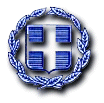 